Od staroga - novoStare pamučne majice izrezali smo u tanke trake.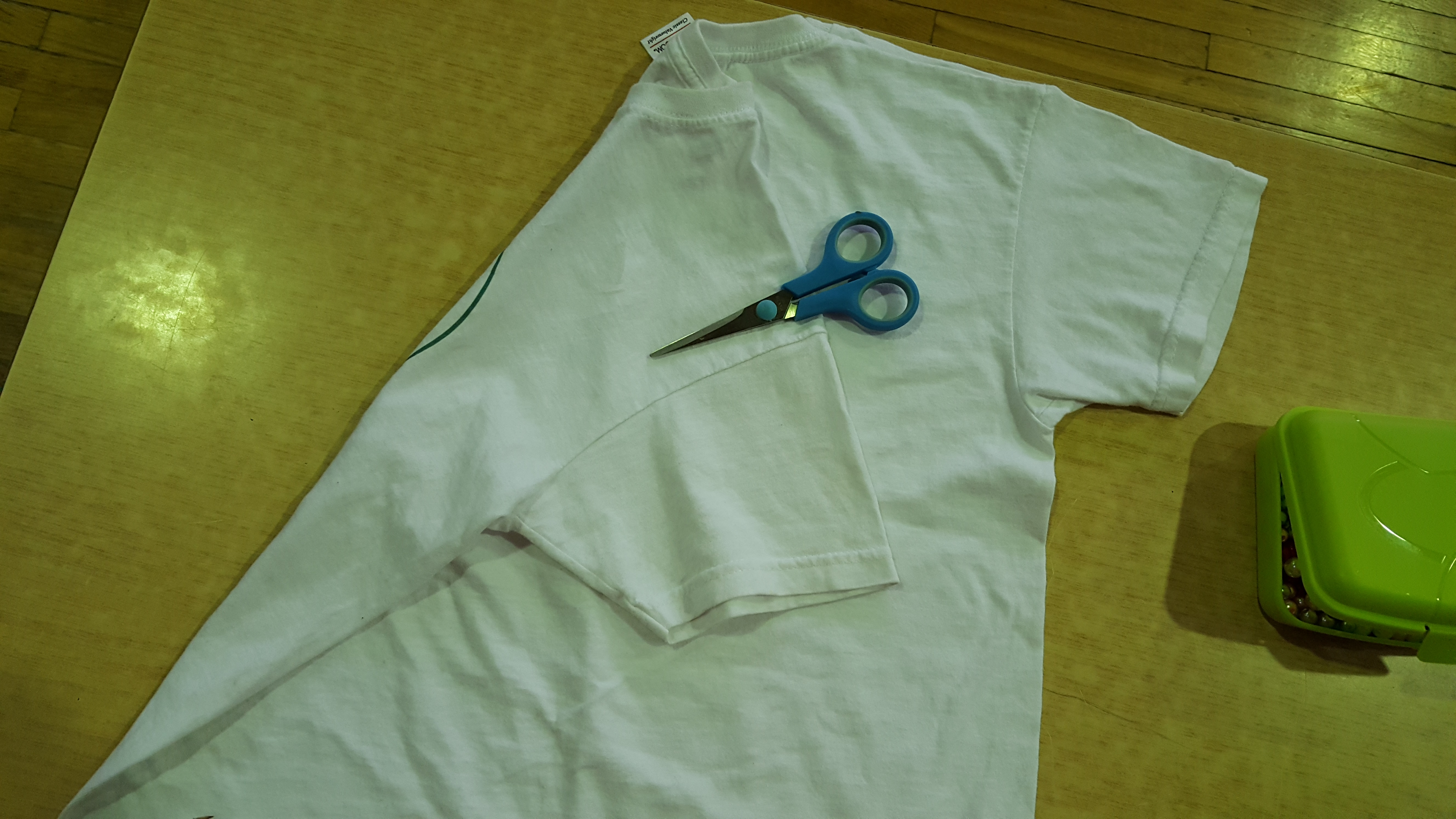 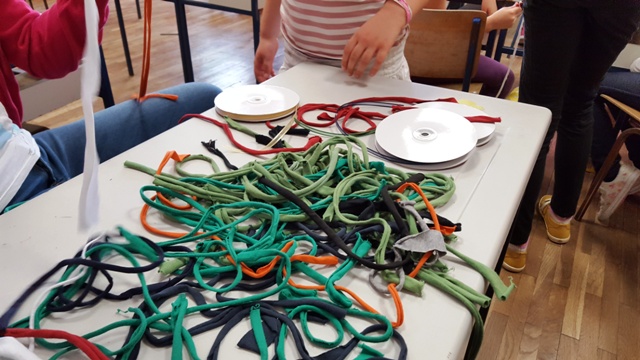 Trake smo izvukli i na njih nizali perle.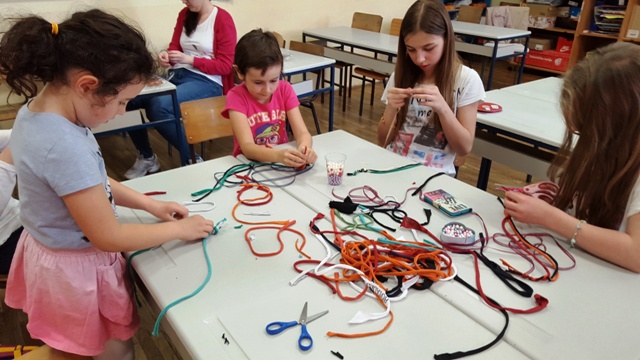 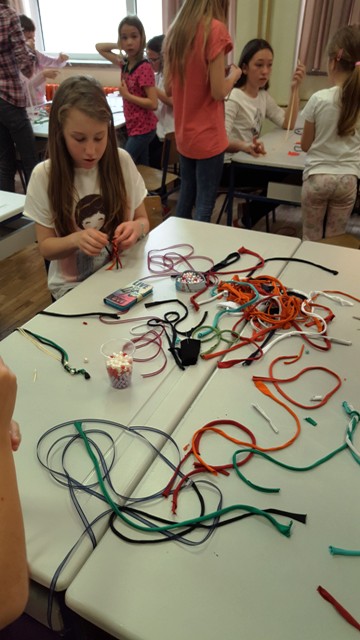 Spajali smo po tri trake i uplitali ih u pletenice.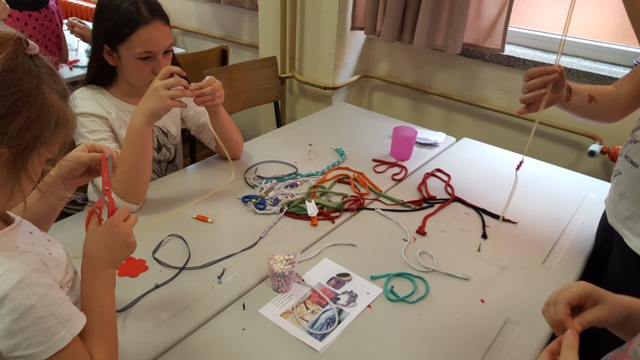 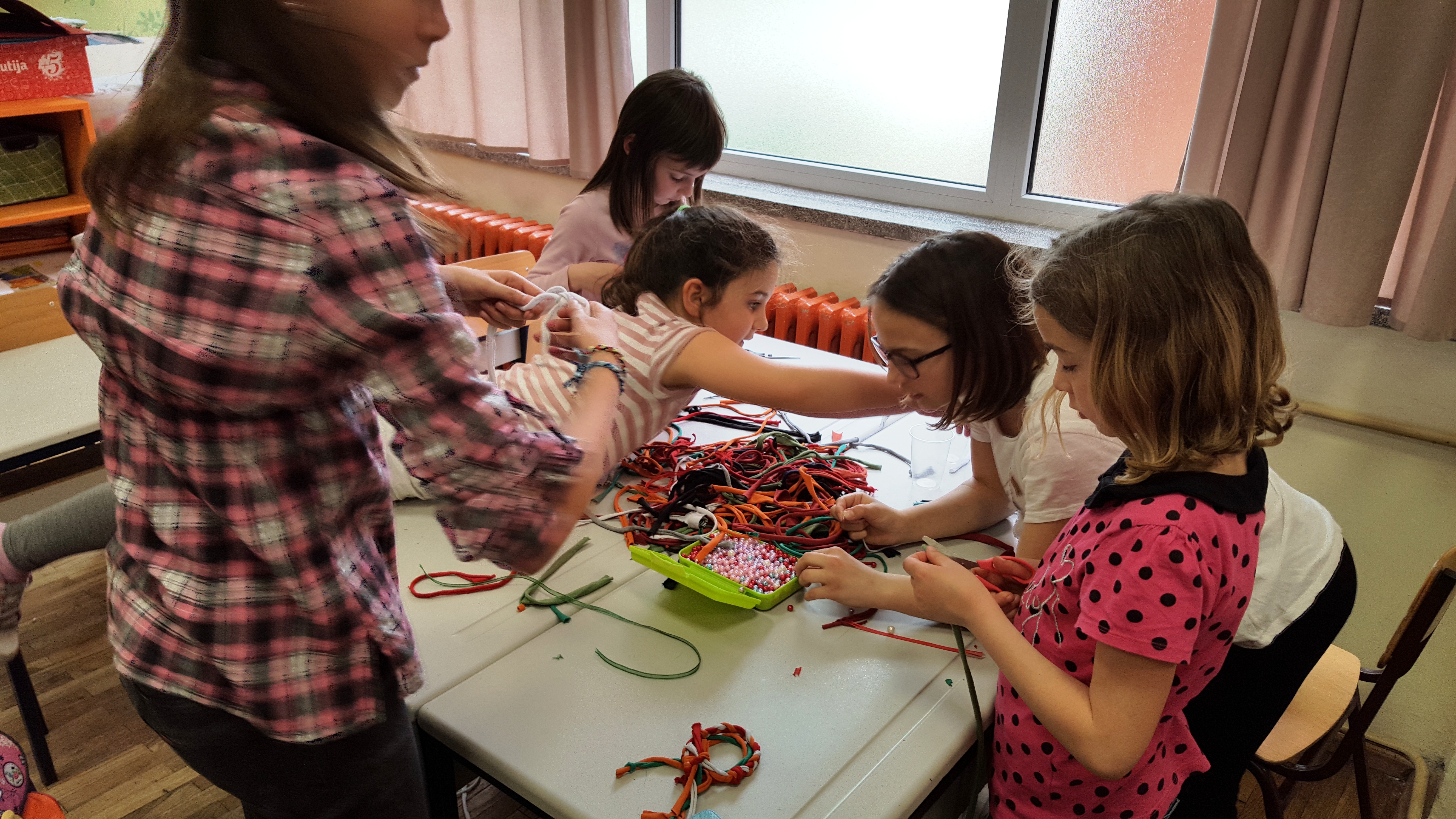 Od pletenica smo izrađivali ogrlice i narukvice 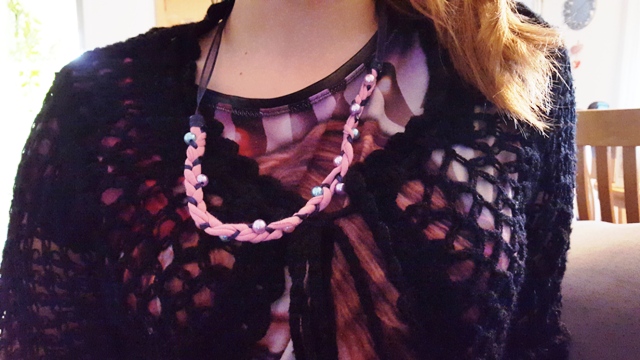 Vlatka Benki -Brkić